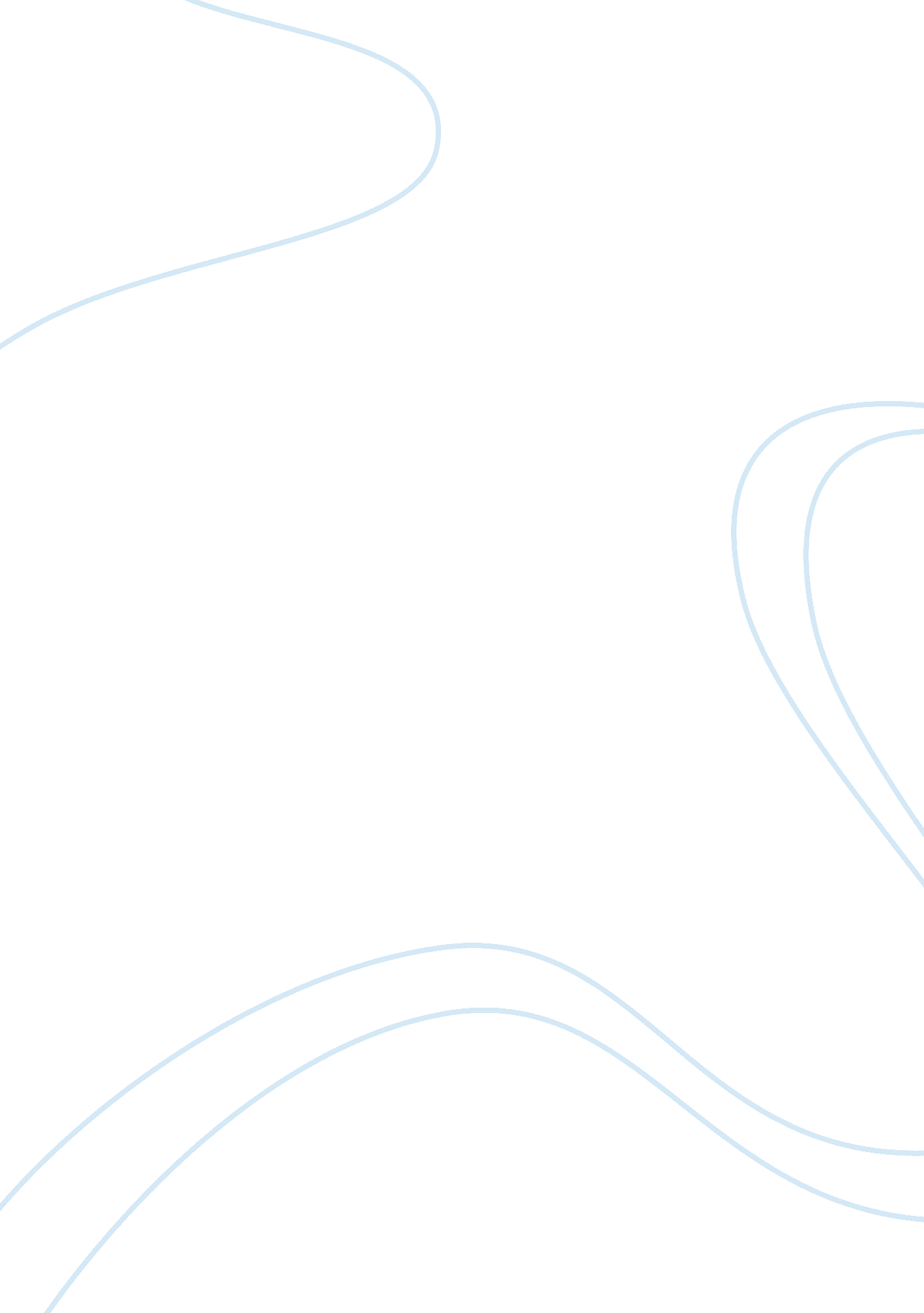 Case study project manage mr jone’s shedBusiness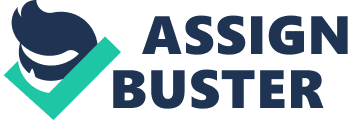 January Fred Smith, the founder and chief executive of Fried’s Sheds, received a phone call from Mr. Jones, requesting a quote to design and build a workshop on his property. Fred asked Mr. Jones what size and type of shed he would like, when he wanted work to commence, and when he wanted It completed. Mr. Jones told him that he required a large shed, big enough to conduct his furniture making business. He also specified that the shed must have power, water and a toilet. In addition he wanted a separate office space large enough for three people. He requested that the heed be made of high quality materials, because twice in the previous ten years other sheds in the area had been damaged by inclement weather, costing many thousands of dollars in repairs. Mr. Jones wanted work to commence in 6 weeks’ time and would like the Job completed as soon as possible so he would have a place to store his timber before the winter rains came. Fred was aware the winter rain normally commenced in early May. Mr. Jones expected the work completed within the agreed budget. Mr. Jones asked Fred to come up with a design and quote to build his shed and asked him to present them to him at a meeting at his house In a week’s mime. He told Fred that he had four criteria he wanted met. These were quality, the ability to start and finish on time, and cost. As soon as Fred hung up the phone his mind started to think of all the different tasks he would need to do to win and complete the job. He realized the workshop was larger than any shed he had previously built, but having built many sheds before, he was confident he had the project management skills to build a shed that would meet Mr. Joneses criteria. He jotted down some of his thoughts on a notepad so that he would not forget anything. First of all, Fred knew he would have to come up with a winning design, so he would need to put his designer, Karen, on the Job. Fred would also have to source quality building materials. Fred also knew that he would need to plan the human resources necessary to complete the job in the timeshare required. Some of his other construction projects were nearing completion, so It would not be too much of a problem getting some of his construction workers to start in 6 weeks’ time. However, Fred was not sure about the availability of his subcontractors, Eddie the electrician, Bob the plumber, Gary the lazier and Tony his fencing contractor and odd Job man; because business was booming and they were all very busy. Fred realized he would need to quickly check their availability for the project and arrange a contract for each of them. To do this he would need to work out when he would need them, how long he would need them and how much they would cost. If he was successful in winning the contract, Fred knew that there would still be lots of work to be done. After signing the contract, he would need to submit a Development Application and Construction Certificate to the local council and await their approval. Karen would need Mr. Joneses approval on the supplier of the shed as well as final selections for size and color and style of shed materials and Internal office to complete her design. Due to the expected cost of the project Fred decided he would require a 10% deposit prior to commencing work. This meant en would need to roughly estimate ten total cost AT ten JODI Deter meeting with Mr. Jones. Fred decided would to allow a contingency of 20% to his rough estimate to cover any unforeseen expenses. Once all that had been accomplished, Fred and his team of four would have to prepare the site for construction. This would involve performing underground cable service checks, and perhaps contracting a surveyor to locate existing boundaries as the shed was going to be built close to the boundary with Mrs. Mitchell neighboring property at the rear. The site would need to be cleared, and temporary site facilities such as a toilet, site fencing, power and water would have to be established. The site for the workshop would have to be set out and the framework built. Following this, the site would be excavated. The excavation would include the holes for the supporting frames as well as the concrete floor. Such a large shed would need better than normal foundations for the supporting frames. Karen would need to check these details with the shed supplier and calculate this requirement as part of her design. While the excavation was taking place, Fred would need to remember to book a council inspection for the framework prior to concreting, as well as booking the concrete truck, a date for the shed to be delivered, a date for the shed installation team to start, and dates for his subcontractors to come and install power and water. Fred realized the supporting frames would need to be installed before the council inspection. This meant he must also arrange for the frames to be delivered early and installed before the rest of the shed arrived. Because he did not have any carpenters Fred decided to let a contract for the construction of the office and toilet. He would need to call a tender to get the best price for this work. Fred also needed to arrange for Bob the plumber to install the sewerage connection pipe prior to concreting. After pouring the concrete, his team would need to strip the framework. At this time Fred could invoice Mr. Jones for a progress payment as this represented a milestone in the project. Following this the shed could be delivered and installed. Once the shed was installed the carpenter could build the office and toilet. At the same time Eddie the electrician could be called in to connect the mains power, Bob the plumber could connect the water and complete the installation of the toilet. While they were busy doing that, Fred and his team could start clearing the site, removing any rubbish and the temporary site amenities. Once all these tasks were accomplished, the Job would be at practical completion. Fred would then meet with Mr. Jones, present him with a final bill and handover the keys to the shed. Fred smiled to himself feeling confident that he would non have another satisfied customer. Fried’s Notes * Mr. Jones son Tom has two young children aged 5 years and 4 years. His wife is concerned for their safety while the work is being done and wants a security fence in place before the work begins. * Mr. Jones says there are water pipes in the backyard but he does not know where they are. * The Jones expects the rubbish to be removed once the Job is complete. * No work can be done on the weekend. * Tom and his family live in the house on the site. He will eventually own the business. * Because of the size of the shed and Mr. Jones quality requirements Fred ecocide to call a tender for the supply of the shed. Careen’s Notes * The workshop is to be a 60 m x 30 m shed with a steel frame and wooden rails. The cladding material for the walls and roof will be beige collarbone. The shed will be purchased by Fred as part of the project. The shed will take four construction workers three weeks to install. * The workshop will have a 100 mm thick concrete floor. * The workshop will need 240 volt power connected. Mr. Jones has agreed this can be by an underground feed from the rear of his house. An electrician will be required to install the power to the shed and the power box in the house. The shed is 35 meters from the house. It will be necessary to hire a machine to dig the trench. * The workshop will require a toilet and washroom. This will require sewage and water to be connected. * The workshop will have a large door on one end. * The workshop will need building approval from the local council before work can begin. The Development Application and Construction Certificate must include a drawing of the shed. This will take two days to prepare. The council takes one week to approve a building request. B. The Concrete Floor * The outside of the floor must be measured and formed before the concrete can e poured. This will take three construction workers four hours. Once the concrete has cured the framework must be removed. This will take one hour. * The toilet and sewerage pipes must be fitted before the concrete is poured. This will take 5 hours. * Before the concrete is poured the whole floor must be covered with reinforcing mesh. This will take five construction workers eight hours. * The concrete floor will take five construction workers eight hours to spread and finish. * The concrete floor and shed frames will take five days to cure. C. The Office and Toilet Fred received three responses to his RET. 